О внесении изменений в Требования к закупаемым Финансовым управлением администрации МОГО «Ухта» отдельным видам товаров, работ, услуг (в том числе предельные цены товаров, работ, услуг), утвержденным приказом от 20.09.2016 № 112В соответствии с Постановлением администрации МОГО «Ухта» от 04.02.2020 № 232 «Об утверждении Правил определения требований к отдельным видам товаров, работ, услуг (в том числе предельные цены товаров, работ, услуг), закупаемым для обеспечения муниципальных нужд» (ред. от 24.02.2021), в целях повышения эффективности бюджетных расходов и организации процесса бюджетного планирования приказываю:1.	Требования к закупаемым Финансовым управлением администрации МОГО «Ухта» отдельным видам товаров, работ, услуг, утвержденные приказом Финансового управления администрации МОГО «Ухта» от 20.09.2016 № 112 изложить в редакции согласно приложению к настоящему приказу.2.	Контроль за исполнением данного Приказа оставляю за собой.Приложениек приказу Финансового управления администрации МОГО «Ухта» от 15.09.2021 № 199УТВЕРЖДЕНЫприказом Финансового управления администрации МОГО «Ухта»от 20.09.2016 № 112 ПЕРЕЧЕНЬотдельных видов товаров, работ, услуг, их потребительские свойства (в том числе качество) и иные характеристики
(в том числе предельные цены товаров, работ, услуг) к ним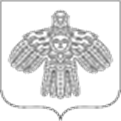 ФИНАНСОВОЕ УПРАВЛЕНИЕ АДМИНИСТРАЦИИ МУНИЦИПАЛЬНОГО ОБРАЗОВАНИЯ ГОРОДСКОГО ОКРУГА «УХТА»ФИНАНСОВОЕ УПРАВЛЕНИЕ АДМИНИСТРАЦИИ МУНИЦИПАЛЬНОГО ОБРАЗОВАНИЯ ГОРОДСКОГО ОКРУГА «УХТА»«УХТА» КАР КЫТШЫНМУНИЦИПАЛЬНÖЙ ЮКÖНЛÖНАДМИНИСТРАЦИЯСА СЬÖМ ОВМÖСÖН ВЕСЬКÖДЛАНİН«УХТА» КАР КЫТШЫНМУНИЦИПАЛЬНÖЙ ЮКÖНЛÖНАДМИНИСТРАЦИЯСА СЬÖМ ОВМÖСÖН ВЕСЬКÖДЛАНİН«УХТА» КАР КЫТШЫНМУНИЦИПАЛЬНÖЙ ЮКÖНЛÖНАДМИНИСТРАЦИЯСА СЬÖМ ОВМÖСÖН ВЕСЬКÖДЛАНİН«УХТА» КАР КЫТШЫНМУНИЦИПАЛЬНÖЙ ЮКÖНЛÖНАДМИНИСТРАЦИЯСА СЬÖМ ОВМÖСÖН ВЕСЬКÖДЛАНİНПРИКАЗПРИКАЗПРИКАЗПРИКАЗПРИКАЗПРИКАЗПРИКАЗ15.09.2021№№199г.Ухта,  Республика КомиНачальник Финансового управления администрации МОГО «Ухта»Г.В. Крайн№ п/пКод
по ОКПД 2 Наименование отдельного вида товаров, работ, услугЕдиница измеренияЕдиница измеренияТребования к потребительским свойствам (в том числе качеству) и иным характеристикам, утвержденные администрацией МОГО "Ухта"Требования к потребительским свойствам (в том числе качеству) и иным характеристикам, утвержденные администрацией МОГО "Ухта"Требования к потребительским свойствам (в том числе качеству) и иным характеристикам, утвержденным отраслевыми (функциональными) органами администрации МОГО "Ухта", имеющими в соответствии с Бюджетным кодексом Российской Федерации статус главных распорядителей бюджетных средств, и иными органами местного самоуправления МОГО "Ухта"Требования к потребительским свойствам (в том числе качеству) и иным характеристикам, утвержденным отраслевыми (функциональными) органами администрации МОГО "Ухта", имеющими в соответствии с Бюджетным кодексом Российской Федерации статус главных распорядителей бюджетных средств, и иными органами местного самоуправления МОГО "Ухта"Требования к потребительским свойствам (в том числе качеству) и иным характеристикам, утвержденным отраслевыми (функциональными) органами администрации МОГО "Ухта", имеющими в соответствии с Бюджетным кодексом Российской Федерации статус главных распорядителей бюджетных средств, и иными органами местного самоуправления МОГО "Ухта"Требования к потребительским свойствам (в том числе качеству) и иным характеристикам, утвержденным отраслевыми (функциональными) органами администрации МОГО "Ухта", имеющими в соответствии с Бюджетным кодексом Российской Федерации статус главных распорядителей бюджетных средств, и иными органами местного самоуправления МОГО "Ухта"№ п/пКод
по ОКПД 2 Наименование отдельного вида товаров, работ, услугкод по ОКЕИнаименованиехарактеристиказначение характеристикихарактеристиказначение характеристикиобоснование отклонения значения характеристики от утвержденной администрацией МОГО "Ухта" ифункциональное назначение1234567891011Отдельные виды товаров, работ, услуг, включенные в перечень отдельных видов товаров, работ, услуг, предусмотренный приложением № 2 к Правилам определения требований к закупаемым администрацией МОГО «Ухта», иными органами местного самоуправления МОГО «Ухта» и подведомственными им казенными и бюджетными учреждениями отдельным видам товаров, работ, услуг (в том числе предельные цены товаров, работ, услуг), утвержденным постановлением администрации МОГО "Ухта"  от 04.02.2020 N 232Отдельные виды товаров, работ, услуг, включенные в перечень отдельных видов товаров, работ, услуг, предусмотренный приложением № 2 к Правилам определения требований к закупаемым администрацией МОГО «Ухта», иными органами местного самоуправления МОГО «Ухта» и подведомственными им казенными и бюджетными учреждениями отдельным видам товаров, работ, услуг (в том числе предельные цены товаров, работ, услуг), утвержденным постановлением администрации МОГО "Ухта"  от 04.02.2020 N 232Отдельные виды товаров, работ, услуг, включенные в перечень отдельных видов товаров, работ, услуг, предусмотренный приложением № 2 к Правилам определения требований к закупаемым администрацией МОГО «Ухта», иными органами местного самоуправления МОГО «Ухта» и подведомственными им казенными и бюджетными учреждениями отдельным видам товаров, работ, услуг (в том числе предельные цены товаров, работ, услуг), утвержденным постановлением администрации МОГО "Ухта"  от 04.02.2020 N 232Отдельные виды товаров, работ, услуг, включенные в перечень отдельных видов товаров, работ, услуг, предусмотренный приложением № 2 к Правилам определения требований к закупаемым администрацией МОГО «Ухта», иными органами местного самоуправления МОГО «Ухта» и подведомственными им казенными и бюджетными учреждениями отдельным видам товаров, работ, услуг (в том числе предельные цены товаров, работ, услуг), утвержденным постановлением администрации МОГО "Ухта"  от 04.02.2020 N 232Отдельные виды товаров, работ, услуг, включенные в перечень отдельных видов товаров, работ, услуг, предусмотренный приложением № 2 к Правилам определения требований к закупаемым администрацией МОГО «Ухта», иными органами местного самоуправления МОГО «Ухта» и подведомственными им казенными и бюджетными учреждениями отдельным видам товаров, работ, услуг (в том числе предельные цены товаров, работ, услуг), утвержденным постановлением администрации МОГО "Ухта"  от 04.02.2020 N 232Отдельные виды товаров, работ, услуг, включенные в перечень отдельных видов товаров, работ, услуг, предусмотренный приложением № 2 к Правилам определения требований к закупаемым администрацией МОГО «Ухта», иными органами местного самоуправления МОГО «Ухта» и подведомственными им казенными и бюджетными учреждениями отдельным видам товаров, работ, услуг (в том числе предельные цены товаров, работ, услуг), утвержденным постановлением администрации МОГО "Ухта"  от 04.02.2020 N 232Отдельные виды товаров, работ, услуг, включенные в перечень отдельных видов товаров, работ, услуг, предусмотренный приложением № 2 к Правилам определения требований к закупаемым администрацией МОГО «Ухта», иными органами местного самоуправления МОГО «Ухта» и подведомственными им казенными и бюджетными учреждениями отдельным видам товаров, работ, услуг (в том числе предельные цены товаров, работ, услуг), утвержденным постановлением администрации МОГО "Ухта"  от 04.02.2020 N 232Отдельные виды товаров, работ, услуг, включенные в перечень отдельных видов товаров, работ, услуг, предусмотренный приложением № 2 к Правилам определения требований к закупаемым администрацией МОГО «Ухта», иными органами местного самоуправления МОГО «Ухта» и подведомственными им казенными и бюджетными учреждениями отдельным видам товаров, работ, услуг (в том числе предельные цены товаров, работ, услуг), утвержденным постановлением администрации МОГО "Ухта"  от 04.02.2020 N 232Отдельные виды товаров, работ, услуг, включенные в перечень отдельных видов товаров, работ, услуг, предусмотренный приложением № 2 к Правилам определения требований к закупаемым администрацией МОГО «Ухта», иными органами местного самоуправления МОГО «Ухта» и подведомственными им казенными и бюджетными учреждениями отдельным видам товаров, работ, услуг (в том числе предельные цены товаров, работ, услуг), утвержденным постановлением администрации МОГО "Ухта"  от 04.02.2020 N 232Отдельные виды товаров, работ, услуг, включенные в перечень отдельных видов товаров, работ, услуг, предусмотренный приложением № 2 к Правилам определения требований к закупаемым администрацией МОГО «Ухта», иными органами местного самоуправления МОГО «Ухта» и подведомственными им казенными и бюджетными учреждениями отдельным видам товаров, работ, услуг (в том числе предельные цены товаров, работ, услуг), утвержденным постановлением администрации МОГО "Ухта"  от 04.02.2020 N 232Отдельные виды товаров, работ, услуг, включенные в перечень отдельных видов товаров, работ, услуг, предусмотренный приложением № 2 к Правилам определения требований к закупаемым администрацией МОГО «Ухта», иными органами местного самоуправления МОГО «Ухта» и подведомственными им казенными и бюджетными учреждениями отдельным видам товаров, работ, услуг (в том числе предельные цены товаров, работ, услуг), утвержденным постановлением администрации МОГО "Ухта"  от 04.02.2020 N 232126.20.11Компьютеры портативные массой не более 10 кг такие, как ноутбуки, планшетные компьютеры, карманные компьютеры, в том числе совмещающие функции мобильного телефонного аппарата, электронные записные книжки и аналогичная компьютерная техникаПояснения по требуемой продукции: ноутбуки, планшетные компьютеры383Рубльразмер и тип экрана, -размер и тип экрана, не более 19 дюймов по диагонали (ноутбук, саб-ноутбук) IPS, не более 12 дюймов по диагонали (планшетный компьютер) TFT. --126.20.11Компьютеры портативные массой не более 10 кг такие, как ноутбуки, планшетные компьютеры, карманные компьютеры, в том числе совмещающие функции мобильного телефонного аппарата, электронные записные книжки и аналогичная компьютерная техникаПояснения по требуемой продукции: ноутбуки, планшетные компьютеры383Рубльвес, тип процессора, частота процессора, -вес, тип процессора, частота процессора, не более 3 кг (ноутбук), не более 1 кг (планшет) / многоядерный / не более 4 ГГц--126.20.11Компьютеры портативные массой не более 10 кг такие, как ноутбуки, планшетные компьютеры, карманные компьютеры, в том числе совмещающие функции мобильного телефонного аппарата, электронные записные книжки и аналогичная компьютерная техникаПояснения по требуемой продукции: ноутбуки, планшетные компьютеры383Рубльразмер оперативной памяти, -размер оперативной памяти, не более 64 ГБайт (ноутбук), не более не более 16 ГБайт (планшет).--126.20.11Компьютеры портативные массой не более 10 кг такие, как ноутбуки, планшетные компьютеры, карманные компьютеры, в том числе совмещающие функции мобильного телефонного аппарата, электронные записные книжки и аналогичная компьютерная техникаПояснения по требуемой продукции: ноутбуки, планшетные компьютеры383Рубльобъем накопителя, -объем накопителя, не более 1 ТБайт --126.20.11Компьютеры портативные массой не более 10 кг такие, как ноутбуки, планшетные компьютеры, карманные компьютеры, в том числе совмещающие функции мобильного телефонного аппарата, электронные записные книжки и аналогичная компьютерная техникаПояснения по требуемой продукции: ноутбуки, планшетные компьютеры383Рубльтип жесткого диска, оптический привод, наличие модулей Wi-Fi, Bluetooth, поддержки 3G (UMTS), тип видеоадаптера, время работы, операционная система, -тип жесткого диска, оптический привод, наличие модулей Wi-Fi, Bluetooth, поддержки 3G (UMTS), тип видеоадаптера, время работы, операционная система, НDD / SSD DVD+/-RW / без приводаНаличие модулей Wi-Fi,Bluetooth3G-да /нет дискретный / встроенныйне менее 3 ч. автономной работыWindows / iOs / Android--126.20.11Компьютеры портативные массой не более 10 кг такие, как ноутбуки, планшетные компьютеры, карманные компьютеры, в том числе совмещающие функции мобильного телефонного аппарата, электронные записные книжки и аналогичная компьютерная техникаПояснения по требуемой продукции: ноутбуки, планшетные компьютеры383Рубльпредустановленное программное обеспечение,-предустановленное программное обеспечение,допускается операционная система и входящие в нее компоненты.--126.20.11Компьютеры портативные массой не более 10 кг такие, как ноутбуки, планшетные компьютеры, карманные компьютеры, в том числе совмещающие функции мобильного телефонного аппарата, электронные записные книжки и аналогичная компьютерная техникаПояснения по требуемой продукции: ноутбуки, планшетные компьютеры383Рубльпредельная ценана ноутбук – не более 80 000,002 60 000,003на планшетный компьютер –не более 50 000,002, 40 000,003предельная ценана ноутбук – не более 80 000,002 60 000,003на планшетный компьютер –не более 50 000,002, 40 000,003--226.20.15Машины вычислительные электронные цифровые прочие, содержащие или не содержащие в одном корпусе одно или два из следующих устройств для автоматической обработки данных: запоминающие устройства, устройства ввода, устройства вывода.Пояснения по требуемой продукции: компьютеры персональные настольные, рабочие станции вывода383Рубльтип (моноблок/системный блок и монитор), размер экрана/монитора,-тип (моноблок/системный блок и монитор), размер экрана/мониторамоноблок/ системный блокне более 29 дюймов по диагонали.--226.20.15Машины вычислительные электронные цифровые прочие, содержащие или не содержащие в одном корпусе одно или два из следующих устройств для автоматической обработки данных: запоминающие устройства, устройства ввода, устройства вывода.Пояснения по требуемой продукции: компьютеры персональные настольные, рабочие станции вывода383Рубльтип процессора, частота процессора,- тип процессора, частота процессора, Многоядерный / не более 4 ГГЦ.--226.20.15Машины вычислительные электронные цифровые прочие, содержащие или не содержащие в одном корпусе одно или два из следующих устройств для автоматической обработки данных: запоминающие устройства, устройства ввода, устройства вывода.Пояснения по требуемой продукции: компьютеры персональные настольные, рабочие станции вывода383Рубльразмер оперативной памяти, -размер оперативной памяти, не более 64 Гбайт.--226.20.15Машины вычислительные электронные цифровые прочие, содержащие или не содержащие в одном корпусе одно или два из следующих устройств для автоматической обработки данных: запоминающие устройства, устройства ввода, устройства вывода.Пояснения по требуемой продукции: компьютеры персональные настольные, рабочие станции вывода383Рубльобъем накопителя, -объем накопителя, не более 1 Тбайт.--226.20.15Машины вычислительные электронные цифровые прочие, содержащие или не содержащие в одном корпусе одно или два из следующих устройств для автоматической обработки данных: запоминающие устройства, устройства ввода, устройства вывода.Пояснения по требуемой продукции: компьютеры персональные настольные, рабочие станции вывода383Рубльтип жесткого диска, оптический привод, тип видеоадаптера, операционная система, -тип жесткого диска, оптический привод, тип видеоадаптера, операционная система, НDD / SSD DVD+/-RW / без приводаWindows --226.20.15Машины вычислительные электронные цифровые прочие, содержащие или не содержащие в одном корпусе одно или два из следующих устройств для автоматической обработки данных: запоминающие устройства, устройства ввода, устройства вывода.Пояснения по требуемой продукции: компьютеры персональные настольные, рабочие станции вывода383Рубльпредустановленное программное обеспечение, -предустановленное программное обеспечение, допускается только операционная система и входящие в нее компоненты.--226.20.15Машины вычислительные электронные цифровые прочие, содержащие или не содержащие в одном корпусе одно или два из следующих устройств для автоматической обработки данных: запоминающие устройства, устройства ввода, устройства вывода.Пояснения по требуемой продукции: компьютеры персональные настольные, рабочие станции вывода383Рубльпредельная цена-предельная ценаНе более 90 000,00--326.20.16Устройства ввода или вывода, содержащие или не содержащие в одном корпусе запоминающие устройства.Пояснения по требуемой продукции: принтеры, сканеры383Рубльметод печати (струйный/лазерный - для принтера)-метод печати (струйный/лазерный - для принтера), лазерный--326.20.16Устройства ввода или вывода, содержащие или не содержащие в одном корпусе запоминающие устройства.Пояснения по требуемой продукции: принтеры, сканеры383Рубльразрешение сканирования (для сканера), цветность (цветной/черно-белый), -разрешение сканирования (для сканера), цветность (цветной/черно-белый), 4800x4800 dpi (для независимого сканера).цветной/черно-белый--326.20.16Устройства ввода или вывода, содержащие или не содержащие в одном корпусе запоминающие устройства.Пояснения по требуемой продукции: принтеры, сканеры383Рубльмаксимальный формат, -максимальный формат, А4, А3--326.20.16Устройства ввода или вывода, содержащие или не содержащие в одном корпусе запоминающие устройства.Пояснения по требуемой продукции: принтеры, сканеры383Рубльскорость печати/сканирования, -скорость печати/сканирования, не более 60 стр/мин (для черно–белой печати/сканирования) не более 40 стр/мин (для цветной печати/сканирования).--326.20.16Устройства ввода или вывода, содержащие или не содержащие в одном корпусе запоминающие устройства.Пояснения по требуемой продукции: принтеры, сканеры383Рубльналичие дополнительных модулей и интерфейсов (сетевой интерфейс, устройства чтения карт памяти и т.д.)-наличие дополнительных модулей и интерфейсов (сетевой интерфейс, устройства чтения карт памяти и т.д.)---326.20.16Устройства ввода или вывода, содержащие или не содержащие в одном корпусе запоминающие устройства.Пояснения по требуемой продукции: принтеры, сканеры383Рубльпредельная цена-предельная ценане более 90 000,00 за черно-белый принтер, не более 50 000,00 за цветной принтер, не более 10 000,00 за сканер--431.01.11Мебель металлическая для офисов. Пояснения по закупаемой продукции: мебель для сидения, преимущественно с металлическим каркасом--материалметаллматериалметалл--431.01.11Мебель металлическая для офисов. Пояснения по закупаемой продукции: мебель для сидения, преимущественно с металлическим каркасом--обивочные материалы предельное значение: кожа натуральная. Возможные значения: искусственная кожа, мебельный (искусственный) мех, искусственная замша (микрофибра), ткань, нетканые материалы2обивочные материалы искусственная кожа; мебельный (искусственный) мех, искусственная замша (микрофибра), ткань, нетканые материалы2--431.01.11Мебель металлическая для офисов. Пояснения по закупаемой продукции: мебель для сидения, преимущественно с металлическим каркасом--обивочные материалы предельное значение: искусственная кожа. Возможные значения: мебельный (искусственный) мех, искусственная замша (микрофибра), ткань, нетканые материалы3обивочные материалы искусственная кожа; мебельный (искусственный) мех, искусственная замша (микрофибра), ткань, нетканые материалы3-431.01.11Мебель металлическая для офисов. Пояснения по закупаемой продукции: мебель для сидения, преимущественно с металлическим каркасом383Рубльпредельная цена-предельная ценаНе более 50 000,002, не более 10 000,003--531.01.12Мебель деревянная для офисов. Пояснения по закупаемой продукции: мебель для сидения, преимущественно с деревянным каркасом--- материал (вид древесины)предельное значение: массив древесины "ценных" пород (твердолиственных и тропических). Возможные значения: древесина хвойных и мягколиственных пород: береза, лиственница, сосна, ель2возможные значения: древесина хвойных и мягколиственных пород: береза, лиственница, сосна, ель3материал (вид древесины)древесина хвойных и мягколиственных пород (береза, сосна, ель, лиственница) древесина хвойных и мягколиственных пород (береза, сосна, ель, лиственница)--531.01.12Мебель деревянная для офисов. Пояснения по закупаемой продукции: мебель для сидения, преимущественно с деревянным каркасом383Рубльпредельная цена-предельная ценаНе более 150 000,002 не более 60 000,00 для заместителей начальника, не более 50 000,00 для начальников(заведующих) отделами, не более 35 000,00 для остальных работников3--626.30.11Аппаратура коммуникационная передающая с приемными устройствами. Пояснения по требуемой продукции: телефоны мобильные--тип устройства -тип устройства телефон/смартфон--626.30.11Аппаратура коммуникационная передающая с приемными устройствами. Пояснения по требуемой продукции: телефоны мобильные--поддерживаемые стандарты, -поддерживаемые стандарты, 4G (LTE)--626.30.11Аппаратура коммуникационная передающая с приемными устройствами. Пояснения по требуемой продукции: телефоны мобильные--операционная система, -операционная система, Android / iQs--626.30.11Аппаратура коммуникационная передающая с приемными устройствами. Пояснения по требуемой продукции: телефоны мобильные--время работы, -время работы, Не менее 30 часов--626.30.11Аппаратура коммуникационная передающая с приемными устройствами. Пояснения по требуемой продукции: телефоны мобильные--метод управления, -метод управления (), сенсорный/кнопочный--626.30.11Аппаратура коммуникационная передающая с приемными устройствами. Пояснения по требуемой продукции: телефоны мобильные--количество SIM-карт, -количество SIM-карт1/2--626.30.11Аппаратура коммуникационная передающая с приемными устройствами. Пояснения по требуемой продукции: телефоны мобильные--наличие модулей и интерфейсов, -наличие модулей и интерфейсов, Wi-Fi, Bluetooth, USB, GPS--626.30.11Аппаратура коммуникационная передающая с приемными устройствами. Пояснения по требуемой продукции: телефоны мобильные--стоимость годового владения оборудованием (включая договоры технической поддержки, обслуживания, сервисные договоры) из расчета на одного абонента (одну единицу трафика) в течение всего срока службы, -стоимость годового владения оборудованием (включая договоры технической поддержки, обслуживания, сервисные договоры) из расчета на одного абонента (одну единицу трафика) в течение всего срока службы, В рамках гарантии производителя--626.30.11Аппаратура коммуникационная передающая с приемными устройствами. Пояснения по требуемой продукции: телефоны мобильные383Рубльпредельная ценаНе более 8 400,002 , 6 000,003предельная ценаНе более 8 400,002, 6 000,003--761.20.11.Услуги подвижной связи общего пользования - обеспечение доступа и поддержка пользователя. Пояснения по требуемым услугам: оказание услуг подвижной радиотелефонной связи--тарификация услуги голосовой связи, доступа в информационно-телекоммуникационную сеть "Интернет" (лимитная/безлимитная)-тарификация услуги голосовой связи, доступа в информационно-телекоммуникационную сеть "Интернет" (лимитная/безлимитная)лимитная--761.20.11.Услуги подвижной связи общего пользования - обеспечение доступа и поддержка пользователя. Пояснения по требуемым услугам: оказание услуг подвижной радиотелефонной связи2553Гбайтобъем доступной услуги голосовой связи (минут), доступа в информационно-телекоммуникационную сеть "Интернет" (Гб)-объем доступной услуги голосовой связи (минут), доступа в информационно-телекоммуникационную сеть "Интернет" (Гб)Не более 20 Гбайт--761.20.11.Услуги подвижной связи общего пользования - обеспечение доступа и поддержка пользователя. Пояснения по требуемым услугам: оказание услуг подвижной радиотелефонной связи--доступ услуги голосовой связи (домашний регион, территория Российской Федерации, за пределами Российской Федерации - роуминг), доступ в информационно-телекоммуникационную сеть "Интернет" (Гб) (да/нет)-доступ услуги голосовой связи (домашний регион, территория Российской Федерации, за пределами Российской Федерации - роуминг), доступ в информационно-телекоммуникационную сеть "Интернет" (Гб) (да/нет)да--761.20.11.Услуги подвижной связи общего пользования - обеспечение доступа и поддержка пользователя. Пояснения по требуемым услугам: оказание услуг подвижной радиотелефонной связи383Рубльпредельная ценане более 2 000,00, не более 800,00предельная ценане более 2 000,002, не более 800,003861.10.30.Услуги по передаче данных по проводным телекоммуникационным сетям. Пояснения по требуемым услугам: оказание услуг связи по передаче данных2545Мбит/сскорость канала передачи данных-скорость канала передачи данныхне менее 10 Мбит/с--861.10.30.Услуги по передаче данных по проводным телекоммуникационным сетям. Пояснения по требуемым услугам: оказание услуг связи по передаче данных744ПРОЦдоля потерянных пакетов-доля потерянных пакетовне более 1 %--861.10.30.Услуги по передаче данных по проводным телекоммуникационным сетям. Пояснения по требуемым услугам: оказание услуг связи по передаче данных383Рубльпредельная цена-предельная ценаНе более 500,00958.29.13Обеспечение программное для администрирования баз данных на электронном носителе. Пояснения по требуемой продукции: системы управления базами данных383Рубльстоимость годового владения программным обеспечением (включая договоры технической поддержки, обслуживания, сервисные договоры) из расчета на одного пользователя в течение всего срока службы-стоимость годового владения программным обеспечением (включая договоры технической поддержки, обслуживания, сервисные договоры) из расчета на одного пользователя в течение всего срока службыНе более 80 000,00 за 1 лицензию--958.29.13Обеспечение программное для администрирования баз данных на электронном носителе. Пояснения по требуемой продукции: системы управления базами данных383Рубльобщая сумма выплат по лицензионным и иным договорам (независимо от вида договора), отчислений в пользу иностранных юридических и физических лиц-общая сумма выплат по лицензионным и иным договорам (независимо от вида договора), отчислений в пользу иностранных юридических и физических лицнет958.29.13Обеспечение программное для администрирования баз данных на электронном носителе. Пояснения по требуемой продукции: системы управления базами данных383Рубльпредельная цена-предельная ценаНе более 80 000,00 за 1 лицензию10.58.29.21Приложения общие для повышения эффективности бизнеса и приложения для домашнего пользования, отдельно реализуемые. Пояснения по требуемой продукции: офисные приложения--совместимость с системами межведомственного электронного документооборота (МЭДО) (да/нет)-совместимость с системами межведомственного электронного документооборота (МЭДО) (да/нет)Да10.58.29.21Приложения общие для повышения эффективности бизнеса и приложения для домашнего пользования, отдельно реализуемые. Пояснения по требуемой продукции: офисные приложения--поддерживаемые типы данных, текстовые и графические возможности приложения-поддерживаемые типы данных, текстовые и графические возможности приложенияТекстовые, графические, числовые, звуковые, видеоданные10.58.29.21Приложения общие для повышения эффективности бизнеса и приложения для домашнего пользования, отдельно реализуемые. Пояснения по требуемой продукции: офисные приложения--соответствие Федеральному закону "О персональных данных" приложений, содержащих персональные данные (да/нет)-соответствие Федеральному закону "О персональных данных" приложений, содержащих персональные данные (да/нет)Да10.58.29.21Приложения общие для повышения эффективности бизнеса и приложения для домашнего пользования, отдельно реализуемые. Пояснения по требуемой продукции: офисные приложения383Рубльпредельная цена-предельная ценаНе более 20 000,00 за 1 лицензию11.58.29.31Обеспечение программное системное для загрузки. Пояснения по требуемой продукции: средства обеспечения информационной безопасности--использование российских криптоалгоритмов при использовании-использование российских криптоалгоритмов при использованииДа11.58.29.31Обеспечение программное системное для загрузки. Пояснения по требуемой продукции: средства обеспечения информационной безопасности--криптографической защиты информации в составе средств обеспечения информационной безопасности систем-криптографической защиты информации в составе средств обеспечения информационной безопасности системДа11.58.29.31Обеспечение программное системное для загрузки. Пояснения по требуемой продукции: средства обеспечения информационной безопасности--доступность на русском языке интерфейса конфигурирования средства информационной безопасности-доступность на русском языке интерфейса конфигурирования средства информационной безопасностиДа11.58.29.31Обеспечение программное системное для загрузки. Пояснения по требуемой продукции: средства обеспечения информационной безопасности383Рубльпредельная цена-предельная ценаНе более 20 000,00 за 1 лицензию12.58.29.32Обеспечение программное прикладное для загрузки. Пояснения по требуемой продукции: системы управления процессами организацииподдержка и формирование регистров учета, содержащих функции по ведению бухгалтерской документации, которые соответствуют российским стандартам систем бухгалтерского учета-поддержка и формирование регистров учета, содержащих функции по ведению бухгалтерской документации, которые соответствуют российским стандартам систем бухгалтерского учетаДа12.58.29.32Обеспечение программное прикладное для загрузки. Пояснения по требуемой продукции: системы управления процессами организации383Рубльпредельная цена-предельная ценаНе более 10 000,00 за 1 лицензию (подключение)